                               КГБОУ «Красноярская школа №1»РАБОЧАЯ ПРОГРАММАучебного предмета «литература»для 5 класса на 2022 - 2023 учебный год                                    Учитель:_Лукачёва Н.И._г. Красноярск 2022ПОЯСНИТЕЛЬНАЯ ЗАПИСКА  Рабочая программа по литературе для 5 класса является частью адаптированной основной общеобразовательной программы для слабовидящих детей КГБОУ «Красноярская школа №1», разработана на основе Требований к результатам освоения основной образовательной программы основного общего образования, представленных в Федеральном государственном образовательном стандарте основного общего образования (Приказ Минпросвещения России от 31.05.2021 г. № 287, зарегистрирован Министерством юстиции Российской Федерации 05.07.2021 г., рег. номер — 64101) (далее — ФГОС ООО), а также Примерной программы воспитания, с учётом Концепции преподавания русского языка и литературы в Российской Федерации (утверждённой распоряжением Правительства Российской Федерации от 9 апреля 2016 г. № 637-р).ОБЩАЯ ХАРАКТЕРИСТИКА УЧЕБНОГО ПРЕДМЕТА «ЛИТЕРАТУРА»Учебный предмет «Литература» в наибольшей степени способствует формированию духовного облика и нравственных ориентиров молодого поколения, так как занимает ведущее место в эмоциональном, интеллектуальном и эстетическом развитии обучающихся, в становлении основ их миропонимания и национального самосознания.Особенности литературы как школьного предмета связаны с тем, что литературные произведения являются феноменом культуры: в них заключено эстетическое освоение мира, а богатство и многообразие человеческого бытия выражено в художественных образах, которые содержат в себе потенциал воздействия на читателей и приобщают их к нравственно-эстетическим ценностям, как национальным, так и общечеловеческим.Основу содержания литературного образования составляют чтение и изучение выдающихся художественных произведений русской и мировой литературы, что способствует постижению таких нравственных категорий, как добро, справедливость, честь, патриотизм, гуманизм, дом, семья.Целостное восприятие и понимание художественного произведения, его анализ и интерпретация возможны лишь при соответствующей эмоционально-эстетической реакции читатели, которая зависит от возрастных особенностей школьников, их психического и литературного развития, жизненного и читательского опыта.Полноценное литературное образование в основной школе невозможно без учёта преемственности с курсом литературного чтения в начальной школе, межпредметных связей с курсом русского языка, истории и предметов художественного цикла, что способствует развитию речи, историзма мышления, художественного вкуса, формированию эстетического отношения к окружающему миру и его воплощение в творческих работах различных жанров.В рабочей программе учтены все этапы российского историко-литературного процесса (от фольклора до новейшей русской литературы) и представлены разделы, касающиеся литератур народов России и зарубежной литературы. Основные виды деятельности обучающихся перечислены при изучении каждой монографической или обзорной темы и направлены на достижение планируемых результатов обучения.ЦЕЛИ ИЗУЧЕНИЯ УЧЕБНОГО ПРЕДМЕТА «ЛИТЕРАТУРА»Цели изучения предмета «Литература» в основной школе состоят в формировании у обучающихся потребности в качественном чтении, культуры читательского восприятия, понимания литературных текстов и создания собственных устных и письменных высказываний; в развитии чувства причастности к отечественной культуре и уважения к другим культурам, аксиологической сферы личности на основе высоких духовно-нравственных идеалов, воплощённых в отечественной и зарубежной литературе. Достижение указанных целей возможно при решении учебных задач, которые постепенно усложняются от 5 к 9 классу.Задачи, связанные с пониманием литературы как одной из основных национально-культурных ценностей народа, как особого способа познания жизни, с обеспечением культурной самоидентификации, осознанием коммуникативно-эстетических возможностей родного языка на основе изучения выдающихся произведений отечественной культуры, культуры своего народа, мировой культуры, состоят в приобщении школьников к наследию отечественной и зарубежной классической литературы и лучшим образцам современной литературы; воспитании уважения к отечественной классике как высочайшему достижению национальной культуры, способствующей воспитанию патриотизма, формированию национально-культурной идентичности и способности к диалогу культур; освоению духовного опыта человечества, национальных и общечеловеческих культурных традиций и ценностей; формированию гуманистического мировоззрения.Задачи, связанные с осознанием значимости чтения и изучения литературы для дальнейшего развития обучающихся, с формированием их потребности в систематическом чтении как средстве познания мира и себя в этом мире, с гармонизацией отношений человека и общества, ориентированы на воспитание и развитие мотивации к чтению художественных произведений, как изучаемых на уроках, так и прочитанных самостоятельно, что способствует накоплению позитивного опыта освоению литературных произведений, в том числе в процессе участия в различных мероприятиях, посвящённых литературе, чтению, книжной культуре.Задачи, связанные с воспитанием квалифицированного читателя, обладающего эстетическим вкусом, с формированием умений воспринимать, анализировать, критически оценивать и интерпретировать прочитанное, направлены на формирование у школьников системы знаний о литературе как искусстве слова, в том числе основных теоретико и историко-литературных знаний, необходимых для понимания, анализа и интерпретации художественных произведений, умения воспринимать их в историко-культурном контексте, сопоставлять с произведениями других видов искусства; развитие читательских умений, творческих способностей, эстетического вкуса. Эти задачи направлены на развитие умения выявлять проблематику произведений и их художественные особенности, комментировать авторскую позицию и выражать собственное отношение к прочитанному; воспринимать тексты художественных произведений в единстве формы и содержания, реализуя возможность их неоднозначного толкования в рамках достоверных интерпретаций; сопоставлять и сравнивать художественные произведения, их фрагменты, образы и проблемы как между собой, так и с произведениями других искусств; формировать представления о специфике литературы в ряду других искусств и об историко-литературном процессе; развивать умения поиска необходимой информации с использованием различных источников, владеть навыками их критической оценки.	Цель рабочей программы: создание условий для планирования, организации и управления образовательной деятельностью по русскому языку в 5 классе; реализация содержания адаптированной основной образовательной программы для слабовидящих детей, образовательной программы по русскому языку в 5 классе в соответствии с календарным учебным графиком и установленным количеством часов учебного плана ОУ.	Приоритетными направлениями реализации рабочей программы выступают: осуществление образовательного и коррекционного процессов, т.е. реализация общеобразовательных программ основного общего образования для детей с патологией зрения;формирование общей культуры, духовно-нравственное, социальное, личностное и интеллектуальное развитие обучающихся с ограниченными возможностями здоровья;обеспечение обучения, воспитания, коррекции первичных и вторичных отклонений в развитии детей с нарушениями зрения, развитие сохранных анализаторов, формирование социально значимых качеств личности, компенсаторных умений и навыков, обеспечивающих социальную адаптацию в обществе;обеспечение условий для качественного обучения слабовидящих учащихся, всестороннего развития и раскрытия их способностей;создание условий для осознанного выбора и последующего освоения профессиональных образовательных программ.Ценностными ориентирами реализации рабочей программы являются:профилактика, коррекция отклонений в физическом и психическом развитии, формирование компенсаторных способов деятельности;достижение учащимися общего уровня образованности, осознание ими своих реальных возможностей через формирование адекватного отношения к своему дефекту и организацию обучения с учетом индивидуальных особенностей;развитие навыков саморегуляции и саморазвития, подготовка учащихся к интеграции среди нормальновидящих сверстников и взрослых на основе сформированности навыков коммуникативной деятельности в условиях сенсорной недостаточности;профилактика, сохранение и развитие психофизического здоровья учащихся, формирование обобщенных способов деятельности;организация учебно-воспитательного процесса с учетом индивидуальных особенностей и потенциальных возможностей личности, перспектив использования сохранных анализаторов;накопление, систематизация, анализ материалов диагностики, включающих отслеживание учебной результативности, психолого-педагогического наблюдение и медицинское сопровождение слабовидящего ребенка.	Категория детей, имеющих зрительный дефект, по состоянию нарушений зрения весьма разнообразна и неоднородна как по остроте центрального зрения, так и по характеру глазных заболеваний См. Приложение особенности класса (диагнозы по каждому ученику). 	К детям с нарушением зрения относятся: - слабовидящие со снижением зрения от 0,05 до 0,2 на лучше видящем глазу с очковой коррекцией; - дети с косоглазием и амблиопией. 	Обучающийся с нарушением зрения получает образование, соответствующее по итоговым достижениям к моменту завершения обучения, образованию обучающихся, не имеющих ограничений по возможностям здоровья.	Он полностью включён в общий образовательный поток  и по окончании школы может получить такой же документ об образовании, как и его здоровые сверстники. Осваивая основную образовательную программу, требования к которой установлены действующим ФГОС, обучающийся с нарушением зрения имеет право на прохождение текущей, промежуточной и государственной итоговой аттестации. При организации оценочной процедуры необходимо создавать условия, учитывающие особенности участвующих в ней детей-инвалидов, детей с ОВЗ. 	Обязательной является систематическая специальная помощь – создание условий для реализации особых образовательных потребностей.              Специальные условия освоения образовательной программы:доступность учебной информации для зрительного восприятия слабовидящими обучающимися; при чтении рекомендуется использовать печатный (рубленый) шрифт, гарнитура Arial или Verdana; обеспечение доступности учебной информации для рационального чередования зрительной нагрузки со слуховым восприятием учебного материала;при изготовлении индивидуальных карточек использовать шрифт Arial, размер кегль 14-16, 1,5 строчный интервал; предъявление иллюстративной наглядности в рельефе и в цвете, а карточек для чтения на горизонтальной поверхности при помощи фоновых экранов с фиксацией строки линейкой; цветоконтрастность и цветонасыщенность – 80-100%; загруженность перцептивного поля до 4-5 объектов; учет в процессе организации учебной и внеучебной деятельности клинической картины зрительного заболевания обучающихся, состояния основных зрительных функций, индивидуального режима зрительных и физических нагрузок; соблюдение регламента зрительных нагрузок в соответствии с глубиной зрительных нарушений и клинических форм зрительных заболеваний (непрерывная зрительная нагрузка 10-15 минут с отдыхом 3-5 минут); проведение зрительной гимнастики не менее 2-х раз на протяжении урока/занятия (на усиление аккомодации);использование приемов, обеспечивающих снятие зрительного напряжения и профилактику зрительного утомления; наличие специально организованной и приспособленной среды: использование специальных учебных материалов и дидактических пособий; минимизация в образовательном пространстве предметов, которые могут отвлекать, рассеивать внимание ребенка (на рабочем столе должны находиться только необходимые на данном уроке принадлежности);оказывать организующую и стимулирующую помощь;вербальная, визуальная, тактильная стимуляция (вопрос, задание), способные своевременно переключать ученика с одного вида деятельности на другой;систематическое и целенаправленное развитие всех органов чувств; увеличение времени на выполнения практических работ, в том числе итоговых: при выполнении итоговых работ время на их выполнение может быть увеличено в 2 раза по сравнению с регламентом, установленным для обучающихся, не имеющих ограничений по возможностям здоровья; учет темпа учебной работы слабовидящих обучающихся в зависимости от состояния их зрительных функций и уровня развития;применение как общих, так и специальных методов и приемов обучения;ограничение физических нагрузок, исключение подъема тяжестей, резких движений, длительных и резких наклонов головы и туловища, прыжков и подскоков, стойки вниз головой и т.д.включение в обычную социальную среду в рамках спортивно-оздоровительной, культурно-развлекательной, досуговой деятельности.Основные направления коррекционной работы     Совершенствование движений и сенсомоторного развития: развитие мелкой моторики кисти и пальцев рук; развитие навыков каллиграфии; развитие артикуляционной моторики.     Коррекция отдельных сторон психической деятельности: развитие зрительного восприятия и узнавания; развитие зрительной памяти и внимания; формирование обобщенных представлений о свойствах предметов (цвет, форма, величина); развитие пространственных представлений и ориентации; развитие представлений о времени; развитие слухового внимания и памяти; развитие фонетико-фонематических представлений, формирование звукового анализа;     Развитие основных мыслительных операций: 	формирование навыков соотносительного анализа; развитие навыков группировки и классификации (на базе овладения основными родовыми понятиями)- формирование умения работать по словесной и письменной инструкции, алгоритму; формирование умения планировать свою деятельность; развитие комбинаторных способностей.    Развитие различных видов мышления: развитие наглядно-образного мышления; развитие словесно-логического мышления (умение видеть и устанавливать логические связи между предметами, явлениями и событиями).    Коррекция нарушений в развитии эмоционально-личностной сферы (релаксационные упражнения для мимики лица, драматизация, чтение по ролям и др.). Развитие речи, владение техникой речи. Расширение представлений об окружающем мире и обогащение словаря. МECТO УЧЕБНОГО ПРЕДМЕТА «ЛИТЕРАТУРА» В УЧЕБНОМ ПЛАНЕПредмет «Литература» входит в предметную область «Русский язык и литература» и является обязательным для изучения. Предмет «Литература» преемственен по отношению к предмету«Литературное чтение».В 5 классе на изучение предмета отводится 3 часа в неделю, суммарно изучение литературы в 5 классе по программе основного общего образования рассчитано на 102 часа.СОДЕРЖАНИЕ УЧЕБНОГО ПРЕДМЕТА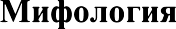 Мифы народов России и мира.ФольклорМалые жанры: пословицы, поговорки, загадки. Сказки народов России и народов мира (не менее трёх).Литература первой половины XIX векаИ. А. Крылов. Басни (три по выбору). Например, «Волк на псарне», «Листы и Корни», «Свинья под Дубом», «Квартет»,«Осёл и Соловей», «Ворона и Лисица».А. С. Пушкин. Стихотворения (не менее трёх). «Зимнее утро»,«Зимний вечер», «Няне» и др. «Сказка о мёртвой царевне и о семи богатырях». М. Ю. Лермонтов. Стихотворение «Бородино».Н. В. Гоголь. Повесть «Ночь перед Рождеством» из сборника«Вечера на хуторе близ Диканьки».Литература второй половины XIX векаИ. С. Тургенев. Рассказ «Муму».Н. А. Некрасов. Стихотворения (не менее двух). «Крестьянские дети». «Школьник». Поэма «Мороз, Красный нос» (фрагмент).Л. Н. Толстой. Рассказ «Кавказский пленник».Литература XIX—XX вековСтихотворения отечественных поэтов XIX—XX веков о родной природе и о связи человека с Родиной (не менее пяти стихотворений трёх поэтов). Например, стихотворения А. К. Толстого, Ф. И. Тютчева, А. А. Фета, И. А. Бунина, А. А. Блока, С. А. Есенина, Н. М. Рубцова, Ю. П. Кузнецова. Юмористические рассказы отечественных писателей XIX— XX вековА. П. Чехов (два рассказа по выбору). Например, «Лошадиная фамилия», «Мальчики», «Хирургия» иМ. М. Зощенко (два рассказа по выбору). Например, «Галоша», «Лёля и Минька», «Ёлка»,«Золотые слова», «Встреча» и др.Произведения отечественной литературы о природе и животных (не менее двух). Например, А. И. Куприна, М. М. Пришвина, К. Г. Паустовского.А. П. Платонов. Рассказы (один по выбору). Например, «Корова», «Никита» и др.В. П. Астафьев. Рассказ «Васюткино озеро».Литература XX—XXI вековПроизведения отечественной прозы на тему «Человек на войне» (не менее двух). Например, Л. А. Кассиль. «Дорогие мои мальчишки»; Ю. Я. Яковлев. «Девочки с Васильевского острова»; В. П. Катаев. «Сын полка» и др.Произведения отечественных писателей XIX—XXI веков на тему детства (не менее двух). Например, произведения В. Г. Короленко, В. П. Катаева, В. П. Крапивина, Ю. П. Казакова, А. Г. Алексина, В. П. Астафьева, В. К. Железникова, Ю. Я. Яковлева, Ю. И. Коваля, А. А. Гиваргизова, М.С. Аромштам, Н. Ю. Абгарян.Произведения приключенческого жанра отечественных писателей (одно по выбору). Например, К. Булычёв. «Девочка, с которой ничего не случится», «Миллион приключений» и др. (главы по выбору).Литература народов Российской Федерации Стихотворения (одно по выбору). Например, Р. Г. Гамзатов.«Песня соловья»; М. Карим. «Эту песню мать мне пела».Зарубежная литератураХ. К. Андерсен. Сказки (одна по выбору). Например, «Снежная королева», «Соловей» и др. Зарубежная сказочная проза (одно произведение по выбору). Например, Л. Кэрролл. «Алиса в Стране Чудес» (главы по выбору), Дж. Р. Р. Толкин. «Хоббит, или Туда и обратно» (главы по выбору). Зарубежная проза о детях и подростках (два произведения по выбору). Например, М. Твен. «Приключения	Тома  Сойера»(главы по выбору); Дж. Лондон. «Сказание о Кише»; Р. Брэдбери. Рассказы. Например, «Каникулы», «Звук бегущих ног», «Зелёное утро» и др.Зарубежная приключенческая проза (два произведения по выбору). Например, Р. Л. Стивенсон. «Остров сокровищ», «Чёрная стрела» и др. Зарубежная проза о животных (одно-два произведения по выбору).Э. Сетон-Томпсон. «Королевская аналостанка»; Дж. Даррелл. «Говорящий свёрток»; Дж. Лондон.«Белый клык»; Дж. Р. Киплинг. «Маугли», «Рикки-Тикки-Тави» и др.ПЛАНИРУЕМЫЕ ОБРАЗОВАТЕЛЬНЫЕ РЕЗУЛЬТАТЫИзучение литературы в 5 классе направлено на достижение o6yчающимися следующих личностных, метапредметных и предметных результатов освоения учебного предмета.ЛНЧНОСТНЫЕ РЕЗУЛЬТАТЫЛичностные результаты освоению рабочей программы по литературе для основного общего образования достигаются в единстве учебной и воспитательной деятельности в соответствии с традиционными российскими социокультурными и духовно-нравственными ценностями, отражёнными в произведениях русской литературы, принятыми в обществе правилами и нормами поведения и способствуют процессам самопознания, самовоспитания и саморазвития, формирования внутренней позиции личности.Личностные результаты освоению рабочей программы по литературе для основного общего образования должны отражать готовность o6yчающихся руководствоваться системой позитивных ценностных ориентаций и расширение опыта деятельности на её основе и в процессе реализации основных направлений воспитательной деятельности, в том числе в части:Гражданского воспитания:готовность к выполнению обязанностей гражданина и реализации его прав, уважение прав, свобод и законных интересов других людей;— активное участие в жизни семьи, образовательной организации, местного сообщества, родного края, страны, в том числе в сопоставлении с ситуациями, отражёнными в литературных произведениях;неприятие любых форм экстремизма, дискриминации;понимание роли различных социальных институтов в жизни человека;представление об основных правах, свободах и обязанностях гражданина, социальных нормах и правилах межличностных отношений в поликультурном и многоконфессиональном обществе, в том числе с опорой на примеры из литературы;представление о способах противодействия коррупции;готовность к разнообразной совместной деятельности, стремление к взаимопониманию и взаимопомощи, в том числе с опорой на примеры из литературы;активное участие в школьном самоуправлении;готовность к участию в гуманитарной деятельности (волонтерство; помощь людям, нуждающимся в ней).Патриотического воспитания:—	осознание российской гражданской идентичности в поликультурном и многоконфессиональном обществе, проявление интереса к познанию родного языка, истории, культуры Российской Федерации, своего края, народов России в контексте изучения произведений русской и зарубежной литературы, а также литератур народов РФ;ценностное отношение к достижениям своей Родины—	России, к науке, искусству, спорту, технологиям, боевым подвигам и трудовым достижением народа, в том числе отражённым в художественных произведениях;уважение к символам России, государственным праздникам, историческому и природному наследию и памятникам, традициям разных народов, проживающих в родной стране, обращая внимание на их воплощение в литературе.Духовно-нравственного воспитания:ориентация на моральные ценности и нормы в ситуациях нравственного выбора с оценкой поведения и поступков персонажей литературных произведений;готовность оценивать своё поведение и поступки, а также поведение и поступки других людей с позиции нравственных и правовых норм с учётом осознания последствий поступков;активное неприятие асоциальных поступков, свобода и ответственность личности в условиях индивидуального и общественного пространства.Эстетического воспитания:восприимчивость к разным видам искусства, традициям и творчеству своего и других народов, понимание эмоционального воздействия искусства, в том числе изучаемых литературных произведений;	осознание важности художественной литературы и культуры как средства коммуникации и самовыражения;понимание ценности отечественного и мирового искусства, роли этнических культурных традиций и народного творчества;стремление к самовыражению в разных видах искусства.Физического воспитания, формирования культуры здоровья и эмоционального благополучия:осознание ценности жизни с опорой на собственный жизненный и читательский опыт;ответственное отношение к своему здоровью и установка на здоровый образ жизни (здоровое питание, соблюдение гигиенических правил, сбалансированный режим занятий и отдыха, регулярная физическая активность);осознание последствий и неприятие вредных привычек (употребление алкоголя, наркотиков, курение) и иных форм вреда для физического и психического здоровья, соблюдение правил безопасности, в том числе навыки безопасного поведения в интернет-среде в процессе школьного литературного образования;способность адаптироваться к стрессовым ситуациям и меняющимся социальным, информационным и природным условиям, в том числе осмысляя собственный опыт и выстраивая дальнейшие цели;умение принимать себя и других, не осуждая;	умение осознавать эмоциональное состояние себя и других, опираясь на примеры из литературных произведений;уметь управлять собственным эмоциональным состоянием;	сформированность навыка рефлексии, признание своего права на ошибку и такого же права другого человека с оценкой поступков литературных героев.Трудового воспитания:установка на активное участие в решении практических задач (в рамках семьи, школы, города, края) технологической и социальной направленности, способность инициировать, планировать и самостоятельно выполнять такого рода деятельность;интерес к практическому изучению профессий и труда различного рода, в том числе на основе применения изучаемого предметного знания и знакомства с деятельностью героев на страницах литературных произведений;осознание важности обучения на протяжении всей жизни для успешной профессиональной деятельности и развитие необходимых умений для этого;готовность адаптироваться в профессиональной среде;уважение к труду и результатам трудовой деятельности, в том числе при изучении произведений русского фольклора и литературы;осознанный выбор и построение индивидуальной траектории образования и жизненных планов с учетом личных и общественных интересов и потребностей.Экологического воспитания:ориентация на применение знаний из социальных и естественных наук для решения задач в области окружающей среды, планирования поступков и оценки их возможных последствий для окружающей среды;повышение уровня экологической культуры, осознание глобального характера экологических проблем и путей их решения;активное неприятие действий, приносящих вред окружающей среде, в том числе сформированное при знакомстве с литературными произведениями, поднимающими экологические проблемы;-  осознание своей роли как гражданина и потребителя в условиях взаимосвязи природной, технологической и социальной сред;готовность к участию в практической деятельности экологической направленности.Ценности научного познания:	ориентация в деятельности на современную систему научных представлений об основных закономерностях развития человека, природы и общества, взаимосвязях человека с природной и социальной средой с опорой на изученные и самостоятельно прочитанные литературные произведения;— овладение языковой и читательской культурой как средством познания мира;овладение основными навыками исследовательской деятельности с учётом специфики школьного литературного образования;установка на осмысление опыта, наблюдений, поступков и стремление совершенствовать пути достижения индивидуального и коллективного благополучия.Личностные результаты, обеспечивающие адаптацию обучающегося к изменяющимся условиям социальной и природной среды:освоение обучающимися социального опыта, основных социальных ролей, соответствующих ведущей деятельности возраста, норм и правил общественного поведения, форм социальнойжизни в группах и сообществах, включая семью, группы, сформированные по профессиональной деятельности, а также в рамках социального взаимодействия с людьми из другой культурной среды;изучение и оценка социальных ролей персонажей литературных произведений;потребность во взаимодействии в условиях неопределённости, открытость опыту и знаниям других;в действии в условиях неопределенности, повышение уровня своей компетентности через практическую деятельность, в том числе умение учиться у других людей, осознавать в совместной деятельности новые знания, навыки и компетенции из опыта других;в выявлении и связывании образов, необходимость в формировании новых знаний, в том числе формулировать идеи, понятия, гипотезы об объектах и явлениях, в том числе ранее неизвестных, осознавать дефициты собственных знаний и компетентностей, планировать своё развитие;умение оперировать основными понятиями, терминами и представлениями в области концепции устойчивого развития;анализировать и выявлять взаимосвязи природы, общества и экономики;оценивать свои действия с учётом влияния на окружающую среду, достижений целей и преодоления вызовов, возможных глобальных последствий;способность осознавать стрессовую ситуацию, оценивать происходящие изменения и их последствия, опираясь на жизненный и читательский опыт;воспринимать стрессовую ситуацию как вызов, требующий контрмер;оценивать ситуацию стресса, корректировать принимаемые решения и действия;формулировать и оценивать риски и последствия, формировать опыт, уметь находить позитивное в произошедшей ситуации;быть готовым действовать в отсутствии гарантий ycпexa.МЕТАПРЕДМЕТНЫЕ РЕЗУЛЬТАТЫК концу обучения у обучающегося формируются следующие универсальные учебные действия. Универсальные учебные познавательные действия:Базовые логические действия:выявлять и характеризовать существенные признаки объектов (художественных и учебных текстов, литературных героев и др.) и явлений (литературных направлений, этапов историко- литературного процесса);устанавливать существенный признак классификации и классифицировать литературные объекты по существенному признаку, устанавливать основания для их обобщения и сравнения, определять критерии проводимого анализа;с учётом предложенной задачи выявлять закономерности и противоречия в рассматриваемых литературных фактах и наблюдениях над текстом;предлагать критерии для выявления закономерностей и противоречий с учётом учебной задачи;выявлять дефициты информации, данных, необходимых для решения поставленной учебной задачи;выявлять причинно-следственные связи при изучении литературных явлений и процессов;делать выводы с использованием дедуктивных и индуктивных умозаключений, умозаключений по аналогии;формулировать гипотезы об их взаимосвязях;самостоятельно выбирать способ решения учебной задачи при работе с разными типами текстов (сравнивать несколько вариантов решения, выбирать наиболее подходящий с учётом самостоятельно выделенных критериев).Базовые исследовательские действия:формулировать вопросы, фиксирующие разрыв между реальным и желательным состоянием ситуации, объекта, и самостоятельно устанавливать искомое и данное;использовать вопросы как исследовательский инструмент познания в литературном образовании;формировать гипотезу об истинности собственных суждений и суждений других, аргументировать свою позицию, мнениепроводить по самостоятельно составленному плану небольшое исследование по установлению особенностей литературного объекта изучения, причинно-следственных связей и зависимостей объектов между собой;оценивать на применимость и достоверность информацию, полученную в ходе исследования (эксперимента);самостоятельно формулировать обобщения и выводы по результатам проведённого наблюдения, опыта, исследования;владеть инструментами оценки достоверности полученных выводов и обобщений;прогнозировать возможное дальнейшее развитие событий и их последствия в аналогичных или сходных ситуациях, а также выдвигать предположения об их развитии в новых условиях и контекстах, в том числе в литературных произведениях.Работа с информацией:применять различные методы, инструменты и запросы при поиске и отборе литературной и другой информации или данных из источников с у чётом предложенной учебной задачи и заданных критериев;выбирать, анализировать, систематизировать и интерпретировать литературную и другую информацию различных видов и форм представления;	находить сходные аргументы (подтверждающие или опровергающие одну и ту же идею, версию) в различных информационных источниках;самостоятельно выбирать оптимальную форму представления литературной и другой информации и иллюстрировать решаемые учебные задачи несложными схемами, диаграммами, иной графикой и их комбинациями;оценивать надёжность литературной и другой информации по критериям, предложенным учителем или сформулированным самостоятельно;эффективно запоминать и систематизировать эту информацию.Универсальные учебные коммуникативные действия:I) Общение:воспринимать и формулировать суждения, выражать эмоции в соответствии с условиями и целями общения;распознавать невербальные средства общения, понимать значение социальных знаков, знать и распознавать предпосылки конфликтных ситуаций, находя аналогии в литературных произведениях, и смягчать конфликты, вести переговоры;выражать себя (свою точку зрения) в устных и письменных текстах;	понимать намерения других, проявлять уважительное отношение к собеседнику и корректно формулировать свои возражения;в ходе учебного диалога и/или дискуссии задавать вопросы по существу обсуждаемой темы и высказывать идеи, нацеленные на решение учебной задачи и поддержание благожелательности общения;сопоставлять свои суждения с суждениями других у частников диалога, обнаруживать различие и сходство позиций;публично представлять результаты выполненного опыта (литературоведческого эксперимента, исследования, проекта);самостоятельно выбирать формат выступления с учётом задач презентации и особенностей аудитории и в соответствии с ним составлять устные и письменные тексты с использованием иллюстративных материалов.Совместная деятельность:использовать преимущества командной (парной, групповой, коллективной) и индивидуальной работы при решении конкретной проблемы на уроках литературы, обосновывать необходимость применения групповых форм взаимодействия при решении поставленной задачи;принимать цель совместной учебной деятельности, коллективно строить действия по её достижению: распределять роли, договариваться, обсуждать процесс и результат совместной работы;уметь обобщать мнения нескольких людей;проявлять готовность руководить, выполнять поручения, подчиняться; планировать организацию совместной работы на уроке литературы и во внеурочной учебной деятельности, определять свою роль (с учётом предпочтений и возможностей всех участников взаимодействия), распределять задачи между членами команды, участвовать в групповых формах работы (обсуждения, обмен мнений, «мозговые штурмы» и иные);выполнять свою часть работы, достигать качественного результата по своему направлению, и координировать свои действия с другими членами команды;оценивать качество своего вклада в общий результат по критериям, сформулированным понимать намерения других, проявлять уважительное отношение к собеседнику и корректно формулировать свои возражения;в ходе учебного диалога и/или дискуссии задавать вопросы по существу обсуждаемой темы и высказывать идеи, нацеленные на решение учебной задачи и поддержание благожелательности общения;сопоставлять свои суждения с суждениями других участников диалога, обнаруживать различие и сходство позиций;публично представлять результаты выполненного опыта (литературоведческого эксперимента, исследования, проекта);самостоятельно выбирать формат выступления с учётом задач презентации и особенностей аудитории и в соответствии с ним составлять устные и письменные тексты с использованием иллюстративных материалов;участниками взаимодействия на литературные занятиях;сравнивать результаты с исходной задачей и вклад каждого члена команды в достижение результатов, разделять сферу ответственности и проявлять готовность к предоставлению отчёта перед группой.Универсальные учебные регулятивные действия:I) Самоорганизация:выявлять проблемы для решения в учебных и жизненных ситуациях, анализируя ситуации, изображённые в художественной литературе;ориентироваться в различных подходах принятия решений (индивидуальное, принятие решения в группе, принятие решений группой);самостоятельно составлять алгоритм решения учебной задачи (или его часть), выбирать способ решения учебной задачи с учётом имеющихся ресурсов и собственных возможностей, аргументировать предлагаемые варианты решений;составлять план действий (план реализации намеченного алгоритма решения) и корректировать предложенный алгоритм с учётом получения новых знаний об изучаемом литературном объекте;делать выбор и брать ответственность за решение.Самоконтроль:владеть способами самоконтроля, самомотивации и рефлексии в школьном литературном образовании; давать адекватную оценку учебной ситуации и предлагать план её изменения;учитывать контекст и предвидеть трудности, которые могут возникнуть при решении учебной задачи, адаптировать решение к меняющимся обстоятельствам;объяснять причины достижения (недостижения) результатов деятельности, давать оценку приобретённому опыту, уметь находить позитивное в произошедшей ситуации;вносить коррективы в деятельность на основе новых обстоятельств и изменившихся ситуаций, установленных ошибок, возникших трудностей; оценивать соответствие результата цели и условиям.Эмоциональный интеллект:развивать способность различать и называть собственные эмоции, управлять ими и эмоциями других;выявлять и анализировать причины эмоций;ставить себя на место другого человека, понимать мотивы и намерения другого, анализируя примеры из художественной литературы;регулировать способ выражения своих эмоций;Принятие себя и других:осознанно относиться к другому человеку, его мнению, размышляя над взаимоотношениями литературных героев;признавать своё право на ошибку и такое же право другого; принимать себя и других, не осуждаю;проявлять открытость себе и другим;—	осознавать невозможность контролировать всё вокруг.ПРЕДМЕТНЫЕ РЕЗУЛЬТАТЫИметь начальные представления об общечеловеческой ценности литературы и её роли в воспитании любви к Родине и дружбы между народами Российской Федерации;понимать, что литератур—а	это вид искусства и что художественный текст отличается от текстанаучного, делового, публицистического;владеть элементарными умениями воспринимать, анализировать, интерпретировать и оценивать прочитанные произведения:— определять тему и главную мысль произведения, иметь начальные представления о родах и жанрах литературы; характеризовать героев-персонажей, давать их сравнительные характеристики; выявлять элементарные особенности языка художественного произведения, поэтической и прозаической речи;понимать смысловое наполнение теоретико-литературных понятий и учиться использовать их в процессе анализа и интерпретации произведений: художественная литература и устное народное творчество; проза и поэзия; художественный образ; литературные жанры (народная сказка, литературная сказка, рассказ, повесть, стихотворение, басня); тема, идея, проблематика; сюжет, композиция; литературный герой (персонаж), речевая характеристика персонажей; портрет, пейзаж, художественная деталь; эпитет, сравнение, метафора, олицетворение; аллегория; ритм, рифма;— сопоставлять темы и сюжеты произведений, образы персонажей;сопоставлять с помощью учителя изученные и самостоятельно прочитанные произведения фольклора и художественной литературы с произведениями других видов искусства (с учётом возраста, литературного развития обучающихся);выразительно читать, в том числе наизусть (не менее 5 поэтических произведений, не выученных ранее), передавая личное отношение к произведению (с учётом литературного развития и индивидуальных особенностей обучающихся);пересказывать прочитанное произведение, используя подробный, сжатый, выборочный пересказ, отвечать на вопросы по прочитанному произведению и с помощью учителя формулировать вопросы к тексту;участвовать в беседе и диалоге о прочитанном произведении, подбирать аргументы для оценкипрочитанного (с учётом литературного развития обучающихся);создавать устные и письменные высказывания разных жанров объемом не менее 70 слов (с учётом литературного развития обучающихся);владеть начальными умениями интерпретации и оценки текстуально изученных произведений фольклора и литературы;осознавать важность чтения и изучения произведений устного народного творчества и художественной литературы для познания мира, формирования эмоциональных и эстетических впечатлений, а также для собственного развития;планировать с помощью учителя собственное досуговое чтение, расширять свой круг чтения, в том числе за счёт произведений современной литературы для детей и подростков;участвовать в создании элементарных учебных проектов под руководством учителя и учиться публично представлять их результаты (с учётом литературного развития o6yчающихся);владеть начальными умениями использовать словари и справочники, в том числе в электронной форме; пользоваться под руководством учителя электронными библиотеками и другими интернет- ресурсами, соблюдая правила информационной безопасности.ТЕМАТИЧЕСКОЕ ПЛАНИРОВАНИЕПОУРОЧНОЕ ПЛАНИРОВАНИЕУЧЕБНО-МЕТОДИЧЕСБОЕ ОБЕСПЕЧЕНИЕ ОБРАЗОВАТЕЛЬНОГО ПРОЦЕС САОБЯЗАТЕЛЬНЫЕ УЧЕБНЫЕ МАТЕРИАЛЫ ДЛЯ УЧЕНИКАЛитература (в 2 частях), 5 класс /Коровина В.Я., Журавлев В.П., Коровин В.И., AO «Издательство«Просвещение»; Введите свой вариант:МЕТОДНЧЕСБИЕ МАТЕРИАЛЫ ДЛЯ УЧИТЕЛЯКоровина В.Я., Журавлев В.П., Коровин В.И. Литература. 5 класс: Учебник для общеобразовательных учреждений. В 2ч. М.: Просвещение, 2019.Еремина О.А, Уроки литературы в 5 классе: Книга для учителя. М.: Просвещение, 2008.Егорова Н.В. Универсальные поурочные разработки по литературе 5 класс—. с. — (в помощь школьному учителю).М.: BAKO, 2011. 316Золотарева И.В., Егорова Н.В. Универсальные поурочные разработки по литературе. 5 класс.	3-e изд., перераб, и доп. - М: BAKO, 2007.Коровина В.Я. и др. Читаем, думаем, спорим ...: Дидактический материал по литературе: 5 класс /В.Я. Коровина, В.П. Журавлев, В.И. Коровин—.	7-е изд.	М.: Просвещение, 2011.Контрольно-измерительные материалы. Литература: 5 класс / Сост. Л.В. Антонова.	М.: BAKO, 2011. — 96 с. — (Контрольно-измерительные материалы)ЦИФРОВЫЕ ОБРАЗОВАТЕЛЬНЫЕ РЕСУРСЫ И РЕСУРСЫ СЕТИ ИНТЕРНЕТРоссийская электронная школа www.resh.edu.ruБиблиотека видеоуроков https://interneturok.ru/lesson/russian/5-klass/vvedenie/obschiesvedeniya- orusskom-yazyke)Видеоуроки в интернете - видео для учителя https://videouroki.net/ Электронные методические материалы https://infourok.ru https://skysmart.ru/courses/onlajn-uroki-po-russkomu-yazyku https://media.prosv.ru/http://viki.rdf.ru/item/1585/download/ http://festival.1september.ru/articles/580712/ http://pedsovet.su/1oad/239-1-0-13154 https://nsportal.ru/shkola/literatura/library/МАТЕРИАЛЬНО-ТЕХНИЧЕСКОЕ ОБЕСПЕЧЕНИЕ ОБРАЗОВАТЕЛЬНОГО ПРОЦЕССАУЧЕБНОЕ ОБОРУДОВАНИЕТаблицы, плакаты, словари, портреты, дидактический материал.ОБОРУДОВАНИЕ ДЛЯ ПРОВЕДЕННЯ ПРАКТИЧЕСКИХ РАБОТИнтерактивная доска, мультимедийный проекторТифло-гигиенические и медико-офтальмологические  рекомендации 	Принимая класс, учителю начальных классов, среднего и старшего  звена необходимо ознакомиться с медицинской картой, которая в начале года предоставляется нам нашими медицинскими работниками,  и очень чётко знать офтальмологическую характеристику каждого ученика.1. Категория заболевания2. Острота зрения3. Рекомендации по непрерывной зрительной нагрузке4.Рекомендации по индивидуальным средствам коррекции5. Ограничения по урочной и внеурочной деятельности 	Работоспособность 	Слабовидящие дети быстрее утомляются на уроке, чем их здоровые сверстники.	 Это особенно относится к детям, страдающим такой зрительной патологией, как атрофия зрительных нервов, дистрофия сетчатки и другие заболевания, которые сопровождаются выраженными изменениями основных зрительных функций.  	Слабовидящие дети трудно включаются в работу в начале урока. Поэтому в первые 5-10 минут у учащихся отмечается низкая работоспособность. Наибольшая работоспособность наблюдается между десятой и двадцатой минутами урока. В последние 10-15 минут работоспособность снижается.	У слабовидящих школьников работоспособность понижается к концу третьего урока, а самая высокая работоспособность наблюдается на втором уроке. 	Работоспособность меняется в течение недели. Так, самая высокая работоспособность слабовидящих учащихся - по вторникам. 	Начиная с четверга, работоспособность снижается и достигает минимума в субботу. В понедельник уровень работоспособности также невысокий.	Работоспособность изменяется также в течение учебного года. Наиболее высока она в конце первой и во второй четверти. Самая низкая - в четвертой четверти.  	Освещённость	Использование дневного света должно быть максимальным. Наилучшее естественное освещение в учебных помещениях - боковое левостороннее с применением солцезащитных устройств. Искусственное освещение обеспечивается люминесцентными лампами или лампами накаливания. Освещенность в учебных помещениях должна быть не менее 500 ЛК.	В классных комнатах во время проведения уроков не допускается работа при выключенном свете, также обязательно местное освещение классной доски. Для максимального использования дневного света рекомендуется не расставлять на подоконниках комнатные цветы, проводить очистку оконных стёкол не реже 3-4 раз  в год снаружи и не менее 1-2 раз в месяц изнутри.   	Непрерывная зрительная нагрузка	Во время проведения урока педагоги должны учитывать допустимую продолжительность непрерывной зрительной нагрузки для слабовидящих школьников и длительность активного внимания учащихся .	Непрерывная зрительная нагрузка в начальных классах школ слабовидящих не должна превышать 10 минут, а для некоторых детей со сложной глазной патологией должна быть еще меньшей.	Поэтому к дозированию зрительной нагрузки учителю нужно подходить строго индивидуально, учитывая офтальмологическую характеристику ребенка, данную врачом.	Наиболее характерны наступление быстрого утомления при чтении и особенно при письме, а также при выполнении любой зрительной работы на близком расстоянии. 	Наблюдаются боли в области глаз, лба, темени, затуманивание зрения, иногда тошнота и головокружение, покраснение век. 	Во время проведения уроков со школьниками следует чаще переключать их с одного вида деятельности на другой. После работы, связанной с интенсивной деятельностью зрительного анализатора, надо перейти к работе, во время которой основная нагрузка падает на слуховой анализатор. 	Классная комната должна быть хорошо освещена и проветрена. На партах учащихся не должно быть ничего лишнего, учебники стоят на подставках, на стенах и на доске находится только тот материал, который будет изучаться непосредственно на данном уроке.	Наглядность, предъявляемая детям на уроках, важна как средство компенсации и коррекции нарушений зрения, как средство активизирующее развитие логического мышления, в свою очередь, способствующее развитию процессов восприятия, памяти, внимания, мышления. Качество усвоения программного материала на уроке во многом зависит от правильного отбора наглядных средств обучения, объёма и меры их использования, правил изготовления.	Индивидуальные средства коррекции	Начиная урок или внеклассное занятие, педагоги в нашей школе должны в первую очередь проверить наличие у учащихся оптических средств коррекции (очков, линз, заклеек), а также их санитарное состояние и при необходимости попросить детей привести их в порядок. Воспитатели и учителя, особенно в начальной школе должны прививать учащимся санитарно-гигиенические навыки по уходу за средствами коррекции (у детей должны быть футляры с салфетками).	Рассадка	Начиная урок или самоподготовку, педагоги в школе слабовидящих детей должны проверить правильную рассадку учащихся, руководствуясь при этом остротой зрения детей и их ростом, постоянно следить за посадкой во время урока.	Педагогу нужно знать, что детям с косоглазием без амблиопии следует сидеть в среднем ряду на любой парте, детям с косоглазием и амблиопией - в среднем ряду на первых партах (чем ниже острота зрения, тем ближе к доске). Однако, необходимо учитывать вид косоглазия. При сходящемся - настолько далеко от доски, насколько позволяет острота зрения. При расходящемся косоглазии - как можно ближе к доске, несмотря на остроту зрения. 	Дети, страдающие светобоязнью (при альбинизме и др.) должны сидеть подальше от освещенных окон. Можно затенить их место ширмочкой. Дети, страдающие глаукомой (при отсутствии светобоязни), наоборот, должны сидеть близко к освещенным окнам. 	Посадка	Во время урока педагогу необходимо следить за позой учащихся. Ученик должен сидеть прямо; ноги должны быть согнуты под прямым углом в тазобедренном и коленном суставах; поясничная часть спины должна упираться в спинку стула, а ступни ног - опираться на подставку или пол, голова должна быть несколько наклонена. Это идеально, но слабовидящие дети имеют разную зрительную патологию и различные зрительные возможности. Поэтому дать в этих случаях какие-либо единые рекомендации при чтении и письме учащихся трудно. Зато требования к правильной посадке учащихся педагог может предъявлять в полной мере во время опроса и объяснения. 	Использование ТСО на урокахТехнические средства обучения значительно повышают наглядность, точность и полноту информации об изучаемом объекте или явлении, увеличивают скорость освоения материала, предлагаемого учащимся. К  санитарно – гигиеническим и медико – офтальмологическим условиям, обеспечивающим необходимый зрительно-нервный комфорт учащихся, относятся: обязательное проветривание классной комнаты перед началом демонстрации и после ее окончания;хорошее качество изображения на экране, в том числе его яркость и контрастность. Изменение освещенности на экране, мелькание, выключение и включение общего освещения при демонстрации кинофильмов, диапозитивов недопустимы;удаление центра экрана от пола при демонстрации должно составлять 1,1-1,5 м:расстояние зрителей от экрана индивидуальное. 	Просмотр в полной темноте недопустим. В солнечные дни при просмотре следует закрывать окна (жалюзи, легкие светлые шторы). 	Санитарно–гигиенические требования при работе с компьютером обучение   школьников   работе   на   компьютере   следует   проводить   в   специально оборудованных помещениях с ориентацией на север, северо-восток, северо-запад. Они должны иметь светорегулирующие устройства - жалюзи, шторы светлых тонов;стены  и элементы среды должны быть изготовлены из неблестящих материалов пастельных тонов;классы для работы с компьютерами должны иметь естественное освещение. Рабочие столы располагают таким образом, чтобы свет падал только слева;учащиеся с аномалиями рефракции при работе с дисплеем должны пользоваться очками, предназначенными для работы на близких расстояниях. Пределы выполнения домашнего задания•         1 – 2 класс – 1 час•         3 - 4 класс – 1,5 – 2 часа•         Старшие школьники – 3 – 4 часа•         Каждые 15 – 20 минут – перерыв, гимнастика для глазТребования к наглядности в школе для слабовидящих	При обучении детей с нарушениями зрения разнообразные средства наглядности применяются в значительно большей степени, чем при работе с нормально видящими. Поскольку ребенок, имеющий глубокую зрительную патологию, нуждается в целенаправленном обучении способам ознакомления с окружающим миром.	При правильном подборе и методически грамотном использовании наглядности, педагог раскрывает детям качества и свойства, отличительные и общие признаки изучаемого материала. Использование наглядности стимулирует познавательную активность, позволяет поддерживать интерес к занятиям, преподносить даже трудный материал в занимательной и доступной форме.Классификация средств наглядности.	1. Натуральные наглядные пособия: предметы ближайшего окружения, животные, растения и т.д., которые специально подбираются для занятия или наблюдаются в ходе прогулок, экскурсий.	Требования. Предметы должны быть удобны для зрительного и осязательного обследования, ярко окрашены, традиционной, легко узнаваемой формы. Основные детали должны быть четко выражены и выделены цветом.	2. Объемные наглядные пособия: муляжи, чучела животных и птиц, модели, макеты, геометрические тела.	Требования. Характерные признаки изображаемых предметов должны быть точно переданы. Важно соблюдение правильных пропорций и соотношения частей предмета в модели или макете.	3. Дидактические игрушки: куклы, кукольная мебель, посуда, игрушки, изображения животных, птиц и т. д.	Требования. Игрушки должны иметь четко выделенные основные детали, а изображающие человека или животное, должны передавать все части тела и правильное их соотношение.	4. Изобразительные наглядные пособия: иллюстрации, репродукции картин, фотоматериалы, кино-и видеоматериалы, плакаты и слайды.	Требования. Для частично зрячих размер детали объекта должен быть не меньше 15 мм, для слабовидящих – не меньше 5 мм. Лучше в цветовом исполнении, силуэтные и контурные. Цветовое изображение стимулирует зрительную реакцию, создает положительный эмоциональный настрой.	5. Графические наглядные пособия: таблицы, схемы, планы.Требования. Они должны быть выполнены четкими линиями, с минимальным количеством деталей, простыми и точными, передавать основное содержание, признаки и свойства предметов, быть легко узнаваемыми.	6. Символические наглядные пособия: исторические, географические, биологические карты.	Требования. Карты должны быть с укрупненными, четко выделенными изображениями.	7. Рельефные наглядные пособия: рельефно-точечные и барельефные предметные и сюжетные изображения.	Требования. Средства наглядности должны отражать основные признаки, характеризующие предмет, особенно точно должна быть отображена форма предмета, строение, соотношение частей и правильных пропорций.Приемы использования наглядности. 	Перед демонстрацией наглядности педагог должен сформулировать задачи урока, занятия, сформулировать точную установку, сообщить, на что следует обратить внимание.	Демонстрируя картину, следует сначала раскрыть общее содержание, а затем перейти к ее детальному изучению. Направлять зрительное восприятие от главного в сюжете к второстепенному. Делается это с помощью вопросов, инструкций.	Перед демонстрацией видеоматериалов детям даются предварительные разъяснения по содержанию того, что будет показано. После ознакомления с наглядностью, педагог задает вопросы, уточняющие, конкретизирующие полученные представления. Для формирования полноценных представлений необходимо не только правильно выбирать наглядность, но и методически грамотно преподнести ее, учитывая своеобразие протекания зрительного восприятия у детей с нарушениями зрения. 	 Для эффективности использования наглядности необходимо соблюдать следующие условия.	1. Демонстрируемая наглядность должна быть размещена таким образом, чтобы каждый ребенок мог ее рассмотреть (в хорошо освещенном месте, на уровне глаз детей, на контрастном фоне, на удобном расстоянии).	2. Для обследования наглядности детям с нарушением зрения должно предоставляться вдвое больше времени, чем нормально видящим.	3. Некоторым детям необходимо предоставить возможность приблизиться к демонстрируемой наглядности, внимательно рассмотреть ее, обследовать с помощью осязания.	4. В ряде случаев наглядность следует принести до начала занятия для того, чтобы дети могли предварительно рассмотреть ее. После окончания занятия эта наглядность некоторое время может оставаться в группе или в классе (многоплановые сюжетные изображения или предметы сложной формы).	5.Использование рельефной наглядности должно сопровождаться соотнесением ее с реальными предметами.	6.При демонстрации новых, незнакомых детям предметов педагог обращает внимание на последовательность знакомства с их характерными признаками, свойствами, качествами, формирует у детей планомерность зрительно-осязательного восприятия.	7.Педагог должен сопровождать демонстрацию наглядности четким, доступным пониманию детей данного возраста описанием.Интерактивная доска, мультимедийный проекторРАССМОТРЕНОна заседании МСпротокол № 1от 29.08.2022руководитель Баранов Н.А.______ УТВЕРЖДАЮи.о. директора школы Бакастова Е.Е.__________ Принята на педагогическом совете        Протокол № 1 от 30.08.2022УТВЕРЖДАЮДиректор школы: __________ Е.Е.Брылина                  «      » ___________ 2014г.Протокол п/с              №___от__________2014г.№
п/пНаименование разделов и тем программыКоличество часовКоличество часовКоличество часовДата
изученияВиды деятельностиВиды, формы контроляЭлектронные (цифровые) образовательные ресурсы№
п/пНаименование разделов и тем программывсегоКонтр.работыПракт. работыДата
изученияВиды деятельностиВиды, формы контроляЭлектронные (цифровые) образовательные ресурсыРаздел 1. МифологияРаздел 1. МифологияРаздел 1. МифологияРаздел 1. МифологияРаздел 1. МифологияРаздел 1. МифологияРаздел 1. МифологияРаздел 1. МифологияРаздел 1. Мифология1.1.Мифы народов России и мира20202.09.2022 05.09.2022Выразительно читать
мифы и другие
эпические произведения, отвечать на вопросы,
пересказывать;
Анализировать сюжет, жанровые,
композиционные и
художественные
особенности;
Определять и
формулировать тему и основную мысль
прочитанных мифов;
Сопоставлять мифы
разных народов,
сравнивать их с
эпическими
произведениями;
Характеризовать
главных героев,
сравнивать их поступки;Устный
опрос;http://www.foxdesign.ru/legend/
https://infourok.ru/prezentaciya
-po-literature-na-temu-slavyanskie
-mifi-i-legendi-klass-2618217.html1.2.Внеклассное чтение10107.09.2022Высказать свое отношение к
прочитанномуУстный
опрос;http://www.foxdesign.ru/legend/Итого по разделуИтого по разделу3Раздел 2. . ФольклорРаздел 2. . ФольклорРаздел 2. . ФольклорРаздел 2. . ФольклорРаздел 2. . ФольклорРаздел 2. . ФольклорРаздел 2. . ФольклорРаздел 2. . ФольклорРаздел 2. . Фольклор2.1.Малые жанры: пословицы, поговорки, загадки10109.09.2022Выразительно читать
фольклорные
произведения малых
жанров, отвечать на
вопросы;
Отличать пословицы от поговорок;
Сопоставлять русские
пословицы и поговорки с пословицами и
поговорками других
народов;Устный
опрос;https://resh.edu.ru/subject/14/5/2.2.Развитие речи10112.09.2022Уметь сочинять и интерпретировать тексты,Письменный контроль;https://resh.edu.ru/subject/14/5/2.3.Сказки народов России и народов мира50514.09.2022 23.09.2022Определять виды сказок (волшебные, бытовые, о животных);
Определять и
формулировать тему и основную мысль
прочитанной сказки;
Характеризовать героев сказок, оценивать их
поступки;
Определять особенности языка и композиции
народных сказок разных народов (зачин,
концовка, постоянные
эпитеты, устойчивые
выражения и др.);Устный
опрос;
Письменный контроль;https://nsportal.ru/shkola/literatura/library/2015/09/24/tehnologicheskaya-karta-uroka-literatury-v-5-klasse-skazka-kak
https://www.youtube.com/watch?v=zBaP1HbJ1z0
https://videouroki.net//2.4.Внеклассное чтение10126.09.2022Высказать свое отношение к
прочитанномуУстный
опрос;https://rvb.ru/Итого по разделуИтого по разделу8Раздел 3. Литература первой половины XIX векаРаздел 3. Литература первой половины XIX векаРаздел 3. Литература первой половины XIX векаРаздел 3. Литература первой половины XIX векаРаздел 3. Литература первой половины XIX векаРаздел 3. Литература первой половины XIX векаРаздел 3. Литература первой половины XIX векаРаздел 3. Литература первой половины XIX векаРаздел 3. Литература первой половины XIX века3.1.И. А. Крылов. Басни (три по выбору). «Волк на псарне», «Листы и Корни», «Свинья под Дубом», «Квартет», «Осёл и Соловей», «Ворона и Лисица»40428.09.2022 05.10.2022Выразительно читать басню, в том числе по ролям;3.1.И. А. Крылов. Басни (три по выбору). «Волк на псарне», «Листы и Корни», «Свинья под Дубом», «Квартет», «Осёл и Соловей», «Ворона и Лисица»3.2.Развитие речи10107.10.2022Уметь сочинять и интерпретировать тексты,Практическая работа;https://rvb.ru/3.3.А. С. Пушкин. Стихотворения (не менее
трёх). «Зимнее утро», «Зимний вечер», «Няне» и др. «Сказка о мёртвой царевне и о семи богатырях»60610.10.2022 21.10.2022Выразительно читать
стихотворения;
Отличать поэтический
текст от прозаического, аргументировать свой
ответ;
Определять
тематическое единство подобранных
произведений;
Выявлять средства
художественной
изобразительности в
лирических
произведениях (эпитет, метафору,
олицетворение,
сравнение);
Выполнять письменные работы по
первоначальному
анализу стихотворения; Заучивать стихотворения наизусть;Устный
опрос;https://resh.edu.ru/subject/14/5/
https://multiurok.ru/
htmlhttps://urok.1sept.ru/articles/6579763.4.М. Ю. Лермонтов. Стихотворение «Бородино»20224.10.2022 26.10.2022Выразительно читать
стихотворение;
Отвечать на вопросы по прочитанному тексту,
задавать вопросы с
целью понимания
содержания
стихотворения;
Определять его
историческую основу,
идейно-тематическое
содержание;
Определять позицию
автора;
Выявлять жанровые
признаки и средства
художественной
изобразительности в
произведении (эпитет,
олицетворение,
сравнение, метафора);
Заучивать стихотворение наизусть;Устный
опрос;https://resh.edu.ru/subject/14/5/3.5.Н. В. Гоголь. Повесть «Ночь перед Рождеством»20228.10.2022 09.11.2022Пересказывать (кратко, подробно, выборочно) текст повести;
Выделять ключевые
эпизоды в тексте
произведения;
Составлять устный
отзыв о прочитанном произведении;Устный
опрос;https://og1.ru/videouroki/literatura/5-klass-li/povest-n-v-gogolya-noch-pered-rozhdestvom3.6.Внеклассное чтение10111.11.2022Высказать свое отношение к
прочитанномуУстный
опрос;http://www.foxdesign.ru/legend/Итого по разделуИтого по разделу16Раздел 4. Литература второй половины XIX векаРаздел 4. Литература второй половины XIX векаРаздел 4. Литература второй половины XIX векаРаздел 4. Литература второй половины XIX векаРаздел 4. Литература второй половины XIX векаРаздел 4. Литература второй половины XIX векаРаздел 4. Литература второй половины XIX векаРаздел 4. Литература второй половины XIX векаРаздел 4. Литература второй половины XIX века4.1.И. С. Тургенев. Рассказ «Муму»50516.11.2022 25.11.2022Определять тему, идею произведения;
Характеризовать
главных героев рассказа; Составлять устный
портрет Герасима;
Определять роль
пейзажных описаний;Устный
опрос;
Письменный контроль;https://videouroki.net/video/34-istoriya-sozdaniya-rasskaza-mumu-byt-i-nravy-krepostnoj-rossii-v-rasskaze.html
https://infourok.ru/videorolik-k-uroku-po-rasskazu-i-turgeneva-mumu-443590.html
https://interneturok.ru/lesson/literatura/5-klass/i-s-turgenev/i-s-turgenev-detstvo-nachalo-literaturnoy-deyatelnosti-mumu-istoriko-kulturnyy-kontekst-rasskaza-portret-gerasima4.2.Развитие речи11028.11.2022Знать способы
составления плана,
основы характеристики героев, умение давать письменную и устную характеристику.Сочинение;https://resh.edu.ru/subject/14/5/4.3.Н. А. Некрасов. Стихотворения (не менее
двух). «Крестьянские дети». «Школьник». Поэма «Мороз, Красный нос» (фрагмент)30330.11.2022 05.12.2022Выразительно читать
поэтический текст, в том числе по ролям;
Определять
тематическое
содержание
стихотворения;
Характеризовать
главных героев,
лирического героя
(автора);
Определять отношение автора к детям;
Выявлять средства
художественной
выразительности;
Заучивать стихотворение наизусть;Устный
опрос;http://literatura5.narod.ru/urok-literatury-5-kl-nekrasov.htmlhttps://uchitelya.com/literatura/12284-konspekt-uroka-literatury-v-5-klasse-na-nekrasov-zhizn-i-tvorchestvo.htmlhttps://multiurok.ru/index.php/files/urok-literatury-v-5-klasse-n-a-nekrasov-krestiansk.html4.4.Л. Н. Толстой.Рассказ «Кавказский пленник»50507.12.2022 16.12.2022Выразительно читать
текст рассказа, отвечать на вопросы,
пересказывать (подробно и сжато);
Выявлять основную
мысль рассказа,
определять его
композиционные
особенности;
Выделять ключевые
эпизоды в тексте
произведения;
Составлять план
сообщения о главных
героях произведения;
Составлять
сравнительную
характеристику Жилина и Костылина;
Характеризовать горцев, их обычаи и нравы;
Давать собственную
интерпретацию и оценку рассказа;Устный
опрос;
Письменный контроль;https://resh.edu.ru/subject/14/5/4.5.Внеклассное чтение10021.12.2022Высказать свое отношение к
прочитанномуУстный
опрос;https://rvb.ru/Итого по разделуИтого по разделу15Раздел 5.Литература XIX—ХХ вековРаздел 5.Литература XIX—ХХ вековРаздел 5.Литература XIX—ХХ вековРаздел 5.Литература XIX—ХХ вековРаздел 5.Литература XIX—ХХ вековРаздел 5.Литература XIX—ХХ вековРаздел 5.Литература XIX—ХХ вековРаздел 5.Литература XIX—ХХ вековРаздел 5.Литература XIX—ХХ веков5.1.Стихотворения отечественных поэтов XIX—ХХ веков о родной природе и о связи человека с Родиной (не менее пяти). Например, стихотворения А. К.Толстого, Ф. И. Тютчева, А. А. Фета, И. А.Бунина, А. А. Блока, С. А. Есенина, Н. М. Рубцова, Ю. П. Кузнецова40423.12.2022 30.12.2022Выразительно читать
стихотворение,
определять его
тематическое
содержание, средства
художественной
выразительности
(эпитет, метафора,
сравнение,
олицетворение);
Выявлять музыкальность поэтического текста;
Выражать личное
читательское отношение к прочитанному;
Заучивать одно из
стихотворений наизусть;Устный
опрос;https://audiokniga24.online/zhanry/poeziya-slushat-online https://infourok.ru/5.2.Развитие речи10111.01.2023Умение анализировать поэтический текстПисьменный контроль;https://urok.1sept.ru/articles/6048825.3.Юмористические рассказы отечественных писателей XIX—XX веков.  А. П. Чехов (два рассказа по
выбору). Например, «Лошадиная фамилия»,
«Мальчики», «Хирургия» и др.20213.01.2023 16.01.2023Выразительно читать
рассказ, отвечать на
вопросы по
прочитанному
произведению, задавать вопросы с целью
понимания содержания произведений,
пересказывать близко к тексту;
Определять роль
названия в литературном произведении;
Анализировать
произведение с учётом его жанровых
особенностей, с
использованием методов смыслового чтения и
эстетического анализа, давать собственную
интерпретацию и оценку произведениям;
Характеризовать героев рассказа;
Сопоставлять
произведения авторов по заданным основаниям; Выявлять детали,
создающие комический эффект;Устный
опрос;https://nsportal.ru/shkola/literatura/library/2019/02/06/plan-konspekt-otkrytogo-uroka-literatury-v-5-klasse-po-teme-a-p
https://infourok.ru/prezentaciya-k-uroku-po-literature-ap-chehov-rasskaz-loshadinaya-familiya-1590798.html5.4.М. М. Зощенко (два рассказа по выбору). Например, «Галоша», «Лёля и Минька», «Ёлка», «Золотые слова», «Встреча» и др.20218.01.2023 20.01.2023Характеризовать героев рассказа;
Сопоставлять
произведения авторов по заданным основаниям; Выявлять детали,
создающие комический эффект;
Инсценировать один из рассказов или его
фрагмент;Письменный контроль;https://rvb.ru/5.5.Произведения отечественной литературы о природе и животных (не менее трёх). Например,
произведения А. И. Куприна, М. М. Пришвина, К. Г.Паустовского30323.01.2023 27.01.2023Выразительно читать
прозаический текст,
отвечать на вопросы,
владеть разными видами пересказа;
Составлять план;
Определять сюжет и
тематическое
своеобразие
произведения;
Находить и
характеризовать образ рассказчика, его роль в повествовании;
Определять средства
художественной
выразительности
прозаического текста;Устный
опрос;https://resh.edu.ru/subject/14/5/5.5.Произведения отечественной литературы о природе и животных (не менее трёх). Например,
произведения А. И. Куприна, М. М. Пришвина, К. Г.Паустовского30323.01.2023 27.01.2023Выразительно читать
прозаический текст,
отвечать на вопросы,
владеть разными видами пересказа;
Составлять план;
Определять сюжет и
тематическое
своеобразие
произведения;
Находить и
характеризовать образ рассказчика, его роль в повествовании;
Определять средства
художественной
выразительности
прозаического текста;Устный
опрос;https://resh.edu.ru/subject/14/5/5.6.А. П. Платонов. Рассказы (один по выбору). Например, «Корова», «Никита» и др.20230.01.2023 01.02.2023Выразительно читать
прозаический текст,
отвечать на вопросы по прочитанному
произведению, задавать вопросы с целью
понимания содержания произведения, владеть разными видами
пересказа;
Составлять план;
Определять тему
рассказа;Устный
опрос;https://resh.edu.ru/subject/14/5/
https://easyen.ru/load/literatura/5_klass/a_platonov_nikita/169-1-0-551065.7.Развитие речи10103.02.2023Развитие творческих способностей, умений поискового чтения.Письменный контроль;https://resh.edu.ru/subject/14/5/5.8.В. П. Астафьев. Рассказ «Васюткино озеро»30306.02.2023 10.02.2023Читать прозаический
текст, отвечать на
вопросы, пересказывать, участвовать в беседе о
произведении;
Находить детали,
языковые средства
художественной
выразительности,
определять их роль в произведении;Устный
опрос;https://resh.edu.ru/subject/14/5/5.9.Развитие речи10113.02.2023Развитие творческих способностей, умений поискового чтения.Устный
опрос;https://resh.edu.ru/subject/14/5/Итого по разделуИтого по разделу19Раздел 6. Литература XX—XXI вековРаздел 6. Литература XX—XXI вековРаздел 6. Литература XX—XXI вековРаздел 6. Литература XX—XXI вековРаздел 6. Литература XX—XXI вековРаздел 6. Литература XX—XXI вековРаздел 6. Литература XX—XXI вековРаздел 6. Литература XX—XXI вековРаздел 6. Литература XX—XXI веков6.1.Произведения отечественной прозы на тему
«Человек на войне» (не менее двух). Например, Л. А. Кассиль. «Дорогие мои мальчишки»; Ю. Я. Яковлев.«Девочки с Васильевского острова»; В. П. Катаев. «Сын полка» и др.30315.02.2023 20.02.2023Воспринимать и
выразительно читать
литературное
произведение;
Отвечать на вопросы (с использованием
цитирования) и
самостоятельно
формулировать вопросы к тексту;
Участвовать в
коллективном диалоге; Анализировать сюжет, тему произведения,
Характеризовать и
сопоставлять героев
произведения,Устный
опрос;
Письменный контроль;https://proshkolu.ru/club/lit/
http://www.uroki.net/docrus.htm6.2.6.2.Внеклассное чтение10122.02.2023Высказать свое отношение к
прочитанномуУстный
опрос;https://rvb.ru/6.3.6.3.Произведения отечественных писателей XIX–XXI веков на тему детства (не менее двух). Например, произведения В. Г. Короленко, В. П. Катаева, В. П. Крапивина, Ю. П. Казакова, А. Г. Алексина, В. П. Астафьева, В. К. Железникова, Ю. Я. Яковлева, Ю. И. Коваля, А. А. Гиваргизова, М. С. Аромштам, Н. Ю. Абгарян, А. В. Жвалевского и Е. Б. Пастернак и др.61524.02.2023 13.03.2023Характеризовать
главных героев,
составлять их словесный портрет;
Сопоставлять героев и их поступки с другими персонажами
прочитанного
произведения и
персонажами других
произведений;
Выявлять авторскую
позицию;Устный
опрос;
Письменный контроль;https://resh.edu.ru/subject/14/5/6.4.6.4.Развитие речи10115.03.2023развитие творческих способностейПрактическая работа;https://resh.edu.ru/subject/14/5/6.5.6.5.Произведения приключенческого жанра отечественных писателей (одно по выбору).Например, К. Булычёв «Девочка, с которой ничего не случится», «Миллион приключений» (главы по выбору) и др.20217.03.2023 20.03.2023Воспринимать и
выразительно читать
прозаический текст,
отвечать на вопросы, пересказывать текст,
используя авторские
средства
художественной
выразительности;
Определять тему, идею произведения;
Характеризовать
главных героев,
основные события;
Писать отзыв на
прочитанное
произведение,
аргументировать своё мнение;Устный
опрос;https://resh.edu.ru/subject/14/5/6.6.6.6.Внеклассное чтение10129.03.2023Высказать свое отношение к
прочитанномуУстный
опрос;https://resh.edu.ru/subject/14/5/Итого по разделу:Итого по разделу:Итого по разделу:14Раздел 7. Литература народов Российской ФедерацииРаздел 7. Литература народов Российской ФедерацииРаздел 7. Литература народов Российской ФедерацииРаздел 7. Литература народов Российской ФедерацииРаздел 7. Литература народов Российской ФедерацииРаздел 7. Литература народов Российской ФедерацииРаздел 7. Литература народов Российской ФедерацииРаздел 7. Литература народов Российской ФедерацииРаздел 7. Литература народов Российской ФедерацииРаздел 7. Литература народов Российской Федерации7.1.7.1.Стихотворения (одно по выбору). Например, Р. Г. Гамзатов. «Песня соловья»; М. Карим. «Эту песню мать мне пела»10131.03.2023Выразительно читать и анализировать
поэтический текст;
Характеризовать
лирического героя;
Определять общность
темы и её
художественное
воплощение в
стихотворениях русской поэзии и в
произведениях поэтов народов России;
Выявлять
художественные
средства
выразительности;Устный
опрос;https://resh.edu.ru/subject/14/5/7.2.7.2.Развитие речи10103.04.2023Уметь анализировать поэтический текст, находить средства
выразительности.Практическая работа;https://resh.edu.ru/subject/14/5/Итого по разделу:Итого по разделу:Итого по разделу:2Раздел 8. Зарубежная литератураРаздел 8. Зарубежная литератураРаздел 8. Зарубежная литератураРаздел 8. Зарубежная литератураРаздел 8. Зарубежная литератураРаздел 8. Зарубежная литератураРаздел 8. Зарубежная литератураРаздел 8. Зарубежная литератураРаздел 8. Зарубежная литератураРаздел 8. Зарубежная литература8.1.Х. К. Андерсен. Сказки (одна по выбору). Например, «Снежная королева», «Соловей»Х. К. Андерсен. Сказки (одна по выбору). Например, «Снежная королева», «Соловей»30305.04.2023 10.04.2023Читать сказку, отвечать на вопросы,
пересказывать;
Определять сюжет,
композиционные и
художественные
особенности
произведения;
Формулировать вопросы к отдельным фрагментам сказки;
Характеризовать
главных героев,
сравнивать их поступки; Высказывать своё
отношение к событиям и героям сказки;
Определять связь сказки Х. К. Андерсена с
фольклорными
произведениями;Устный
опрос;https://resh.edu.ru/subject/14/5/8.2.Зарубежная сказочная проза (одно произведение по выбору). Например, Л. Кэрролл. «Алиса в Стране Чудес» (главы); Дж. Р. Р. Толкин. «Хоббит, или Туда и обратно» (главы) и др.Зарубежная сказочная проза (одно произведение по выбору). Например, Л. Кэрролл. «Алиса в Стране Чудес» (главы); Дж. Р. Р. Толкин. «Хоббит, или Туда и обратно» (главы) и др.20212.04.2023 14.04.2023Выразительно читать произведение, задавать вопросы к отдельным фрагментам,
формулировать тему и основную идею
прочитанных глав;
Рассуждать о героях и проблематике
произведения,
обосновывать свои
суждения с опорой на текст;
Выявлять своеобразие авторской сказочной
прозы и её отличие от народной сказки;
Выделять ключевые
эпизоды в тексте
произведения;Устный
опрос;https://resh.edu.ru/subject/14/5/8.3.Зарубежная проза о детях и подростках (два
произведения по выбору). Например, М. Твен. «Приключения Тома Сойера» (главы); Дж. Лондон. «Сказание о Кише»; Р. Брэдбери. Рассказы.Например, «Каникулы», «Звук бегущих ног», «Зелёное утро» и др.Зарубежная проза о детях и подростках (два
произведения по выбору). Например, М. Твен. «Приключения Тома Сойера» (главы); Дж. Лондон. «Сказание о Кише»; Р. Брэдбери. Рассказы.Например, «Каникулы», «Звук бегущих ног», «Зелёное утро» и др.40417.04.2023 24.04.2023Воспринимать и
выразительно читать
литературное
произведение;
Отвечать на вопросы,
самостоятельно
формулировать вопросы, пересказывать
содержание отдельных глав;
Определять тему, идею произведения;
Характеризовать
главных героев,
составлять их словесные портреты;
Сопоставлять героев и
их поступки с другими персонажами
прочитанного
произведения;Устный
опрос;
Письменный контроль;https://resh.edu.ru/subject/14/5/8.4.Зарубежная приключенческая проза (два произведения по выбору). Например, Р. Л.Стивенсон. «Остров сокровищ», «Чёрная стрела» (главы по выбору) и др.Зарубежная приключенческая проза (два произведения по выбору). Например, Р. Л.Стивенсон. «Остров сокровищ», «Чёрная стрела» (главы по выбору) и др.20226.04.2023 28.04.2023Читать литературное
произведение, отвечать на вопросы;
Самостоятельно
формулировать вопросы к произведению в
процессе его анализа;
Сопоставлять
произведения по
жанровым
особенностям;
Выстраивать с помощью учителя траекторию
самостоятельного
чтения;Устный
опрос;https://resh.edu.ru/subject/14/5/8.5.Зарубежная проза о животных (одно-два
произведения по выбору). Например, Э. Сетон-Томпсон. «Королевская аналостанка»; Дж. Даррелл. «Говорящий свёрток»; Дж. Лондон. «Белый Клык»; Дж. Р. Киплинг. «Маугли», «Рикки-Тикки -Тави»Зарубежная проза о животных (одно-два
произведения по выбору). Например, Э. Сетон-Томпсон. «Королевская аналостанка»; Дж. Даррелл. «Говорящий свёрток»; Дж. Лондон. «Белый Клык»; Дж. Р. Киплинг. «Маугли», «Рикки-Тикки -Тави»10103.05.2023Воспринимать и
выразительно читать
литературное
произведение;
Отвечать на вопросы,
самостоятельно
формулировать вопросы, пересказывать
содержание
произведения или
отдельных глав;
Сопоставлять
произведения по
жанровым
особенностям;Устный
опрос;https://resh.edu.ru/subject/14/5/8.6.Внеклассное чтениеВнеклассное чтение10105.05.2023Высказать свое отношение к
прочитанномуУстный
опрос;https://resh.edu.ru/subject/14/5/Итого по разделу:Итого по разделу:Итого по разделу:13Раздел 9. Итоговый контрольРаздел 9. Итоговый контрольРаздел 9. Итоговый контрольРаздел 9. Итоговый контрольРаздел 9. Итоговый контрольРаздел 9. Итоговый контрольРаздел 9. Итоговый контрольРаздел 9. Итоговый контрольРаздел 9. Итоговый контрольРаздел 9. Итоговый контроль9.1.Итоговые контрольные работыИтоговые контрольные работы880Сентябрь-майОбобщение пройденного материалаКонтрольная работа;https://resh.edu.ru/subject/14/5/Итого по разделу:Итого по разделу:Итого по разделу:8Резервное времяРезервное времяРезервное время4ОБЩЕЕ КОЛИЧЕСТВО ЧАСОВ ПО ПРОГРАММЕОБЩЕЕ КОЛИЧЕСТВО ЧАСОВ ПО ПРОГРАММЕОБЩЕЕ КОЛИЧЕСТВО ЧАСОВ ПО ПРОГРАММЕ1021088№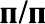 Тема урокаКоличество часовКоличество часовКоличество часовДата изученияВиды, формы контроля№Тема урокавсегоконтрольныеработыпрактическиеработыДата изученияВиды, формы контроля1.Художественная литература как предмет эстетического цикла.10001.09.2022Устный опрос;2.Понятие о мифе. Мифы Древней Греции." 12 подвигов Геракла".10005.09.2022Самооценка с использованием«Оценочного листа»;3.Мифы древних славянМифы народов мира.10007.09.2022Самооценка с использованием«Оценочного листа»;4.Представления древних славян о явлениях природы. Миф о солнце10009.09.2022Устный опрос;5.Устное народное творчество. Понятие о фольклоре. Малые жанры фольклора. 10012.09.2022Устный опрос; Самооценка с использованием«Оценочного листа»;6Народная мудрость в пословицах, поговорках. Загадки. Особенности построение загадок.100.514.09.2022Устный опрос; Практическая работа;7.Р.р. Сочинение-рассказ по пословице.10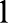 16.09.2022Практическая работа;8.Сказка как вид народной прозы. Виды сказок.10019.09.2022Устный опрос; Самооценка с использованием«Оценочного листа»;9.Художественный мир сказки «Царевна- лягушка». Герои в оценке народа. Сказочные формулы.100.2520.09.2022Устный опрос; Практическая работа;10.Народная мораль и поэтика волшебной сказки. Тема мирного труда и защиты родной земли в волшебной сказке "Иван - крестьянский сын и чудо-юдо".100.2521.09.2022Устный опрос; Практическая работа;11.Сказки о животных.«Журавль и цапля». Народное представление о справедливости.10023.09.2022Самооценка с использованием«Оценочного листа»;12.Бытовые сказки.«Солдатская шинель». Народные представления о добре и зле в бытовых сказках.10.25026.09.2022Тестирование;13.В.ч. "По сказочным тропинкам"11028.09.2022Викторина;14.Истоки басенного жанра (Эзоп, Лафонтен, русские баснописцы XVIII века). Басенный мир И.А.Крылова10030.09.2022Самооценка с использованием«Оценочного листа»;15.И.А. Крылов. Слово о баснописце. Понятие об аллегории и морали.И.А. Крылов. «Ворона и Лисица», «Свинья под Дубом».100.2503.10.2022Устный опрос; Практическая работа;16.Аллегорическое отражение исторических событий в баснях. «Волк на псарне» как басня о войне 1812 года. Понятие об эзоповом языке.Обучение выразительному чтению басни.100.2505.10.2022Устный опрос; Практическая работа;17.Обличение человеческих пороков в басне "Листы и корни".10.25007.10.2022Устный опрос;18.PP Мастер-класс по созданию собственной басни.10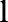 10.10.2022Практическая работа;19.А.С. Пушкин. Рассказ учителя о детских и лицейских годах жизни поэта. Поэтизация образа няни, мотивы одиночества и грусти в стихотворениях А.С. Пушкина "Няне", "Зимний вечер"100.2512.10.2022Устный опрос; Практическая работа;20.Стихотворение А.С. Пушкина «Зимнее утро» как образец пейзажной лирики.100.2514.10.2022Устный опрос; Практическая работа;21.А.С. Пушкин. «Сказка о мертвой царевне и о семи богатырях». Истоки рождения сюжета сказки.100.2517.10.2022Устный опрос; Практическая работа;22.А.С. Пушкин. «Сказка о мертвой царевне и о семи богатырях».Противостояние добрых и злых сил. Система образов сказки.100.2519.10.2022Практическая работа;23.Путешествие по произведениям А.С. Пушкина.11021.10.2022Зачет;24.М.Ю. Лермонтов. Слово о поэте. «Бородино».Историческая основа и патриотический пафос стихотворения. Мастерство поэта в создании батальных сцен.100.531.10.2022Устный опрос; Практическая работа;25.Изобразительно- выразительные средства языка стихотворения«Бородино». Особенности поэтических интонаций стихотворения.100.502.11.2022Устный опрос; Практическая работа;26."Н.В. Гоголь «Ночь перед Рождеством»: ночь чудес и справедливости"10003.11.2022Устный опрос; Самооценка с использованием«Оценочного листа»;27.Фантастика и реальность в повести Н.В. Гоголя «Ночь перед Рождеством»100.2507.11.2022Тестирование;28.В.ч. Н.В. Гоголь.«Заколдованное место». Поэтизация народной жизни в повести.Фантастика и юмор в рассказе.100.2509.11.2022Устный опрос; Письменный контроль;29.И.С. Тургенев. Слово о писателе. «Муму».Реальная основа рассказа.10.25011.11.2022Устный onpoc; Тестирование;30.И.С. Тургенев "Муму": история отношений Герасима и Татьяны. Герасим и его окружение100.2514.11.2022Устный опрос; Практическая работа;31.И.С. Тургенев «Муму». Барыня и ее слуги: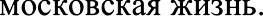 10016.11.2022Устный опрос;32.И.С. Тургенев «Муму». Герасим и Муму. Выбор ценностей, выбор пути.10018.11.2022Самооценка с использованием«Оценочного листа»;33.Нравственное превосходство Герасима. Осуждение крепостничества.10021.11.2022Устный опрос;34.Р.р. Сочинение "Что воспевает И.С. Тургенев в образе Герасима?"10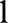 23.11.2022Практическая работа;35.Н.А. Некрасов: жизнь и творчество. Мир детства в стихотворениях Н.А. Некрасова "Крестьянские дети", "Школьник"100.2525.11.2022Практическая работа;36.Н.А. Некрасов «Мороз, Красный нос» (фрагмент): поэтический образ русской женщины100.2528.11.2022Практическая работа;37.Н.А. Некрасов "Мороз, Красный нос" (фрагмент): тяжёлая доля крестьянской женщины в России второй половины XIX века10030.11.2022Устный onpoc;38.Л.Н. Толстой. Слово о писателе. Рассказ-быль«Кавказский пленник» как протест против национальной вражды.100.2502.12.2022Устный onpoc; Тестирование;39.Жилин и Костылин—	два разных характера, две разные судьбы (по расскажу Л.Н. Толстого "Кавказский пленник")100.2505.12.2022Устный опрос; Практическая работа;40.Жилин и татары. Жилин и Дина. Дружба разных народов как естественный закон человеческой жизни (по рассказу Л.Н. Толстого "Кавказский пленник")10007.12.2022Устный опрос;41.Л.Н. Толстой "Кавказский пленник": сюжет, композиция, идея произведения.10009.12.2022Самооценка с использованием«Оценочного листа»;42.Викторина по расскажу "Кавказский пленник".11012.12.2022Зачет;43.Нравственные уроки басен и рассказов Толстого для детей ("Внучка", "Лгун", "Как мужик убрал камень", "Два товарища".10014.12.2022Устный опрос;44.Ф.И. Тютчев - певец родной природы. Образ лета в стихотворении "Как весел грохот летних бурь", образ осени в стихотворении "Есть в осени первоначальной..."10016.12.2022Устный опрос;45.Пейзажная лирика А.К. Толстого и А.А. Фета. Художественные средства, передающие различные состояния природы и человека в стихотворении А.К. Толстого "Где гнутся над омутом лозы" и стихотворении А.А. Фета "Задрожали чисты, облетая..."10019.12.2022Самооценка с использованием«Оценочного листа»;46.Богатство и разнообразие чувств и настроений в пейзажной лирике И.А. Бунина, А.А. Блока, С.А. Есенина (на примере стихотворений И.А. Бунина "Помню - долгий зимний вечер",А.А. Блока "Летний вечер", С.А. Есенина "Мелколесье. Степь и дали...")10021.12.2022Устный опрос;47.Человек и природа в стихотворениях Н.М. Рубцова и Ю.П. Кузнецова (напримере стихотворений Н.М. Рубцова "Звезда полей", Ю.П. Кузнецова "Цветы")100.2523.12.2022Тестирование;48.Р.р. Анализ стихотворения по плану.100.509.01.2023Практическая работа;49.А.П. Чехов: жизнь и творчество. Комическое в рассказе А.П. Чехова«Лошадиная фамилия»10011.01.2023Устный опрос; Самооценка с использованием«Оценочного листа»;50.Юмористический и сатирический талант А.П. Чехова в рассказе «Хирургия».Подготовка к написанию сценария по рассказу.100.7513.01.2023Проект;51.М.М. Зощенко: жизнь и творчество. Смешное и грустное в рассказе М.М. Зощенко "Галоша".10016.01.2023Устный опрос;52.Смешное и грустное в рассказе М.М. Зощенко "Встреча"..10018.01.2023Устный onpoc;53.К.Г. Паустовский: жизнь и творчество.Ответственность человека перед природой (по расскажу К.Г. Паустовского «Заячьи лапы»).10.25020.01.2023Устный опрос; Тестирование;54.К.Г. Паустовский.«Тёплый хлеб»: герои сказки и их поступки. Нравственные проблемы произведения.10023.01.2023Устный onpoc;55.М.М. Пришвин: жизнь и творчество. Сказка-быль М.М. Пришвина "Кладовая солнца".10.25025.01.2023Письменный контроль;56.Образ природы в сказке- были М.М. Пришвина "Кладовая солнца".100.527.01.2023Практическая работа;57.Тема дружбы и согласия в сказке-были М.М. Пришвина «Кладовая солнца».10030.01.2023Устный onpoc;58.Нравственная суть взаимоотношений Митраши и Насти.10001.02.2023Устный опрос;59.А.П. Платонов. Слово о писателе. «Никита». Быль и фантастика.10.25003.02.2023Устный опрос;60Душевный мир главного героя рассказа А.П. Платонова «Никита».Оптимистическое восприятие окружающего мира. «10006.02.2023Самооценка с использованием«Оценочного листа»;61.Р.р. Работа над сочинением "Каким должно быть отношение людей к животным?" (по произведениям М.М. Пришвина, К.Г. Паустовского, А.П. Платонова).100.508.02.2023Практическая работа;62.В.П. Астафьев: жизнь и творчество. Человек и природа в рассказе В.П. Астафьева "Васюткино озеро".10.250.2510.02.2023Письменный контроль;63.«Васюткино озеро». Черты характера героя и его поведение в лесу."10013.02.2023Самооценка с использованием«Оценочного листа»;64."Открытие" Васюткой нового озера. Понятие об автобиографическом произведении.10015.02.2023Устный опрос;65.Р.р. Составление памятки "Уроки выживания от Васютки".100.517.02.2023Практическая работа;66.Ю.Я. Яковлев: жизнь и творчество. "Это не должно повториться!" (по расскажу Ю.Я. Яковлева "Девочки с Васильевского острова")10020.02.2023Устный опрос;67.В.П. Катаев: жизнь и творчество. Ребёнок на войне (по повести В.П. Катаева "Сын полка").10022.02.2023Устный опрос;68.Образ Вани Солнцева в повести В.П. Катаева "Сын полка".10024.02.2023Практическая работа;69.У войны не детское лицо (по повести В.П. Катаева "Сын полка").100.2527.02.2023Практическая работа;70.В.ч. Нравственные уроки в повести Л. А. Кассиля.«Дорогие мои мальчишки»10001.03.2023Устный опрос;71.В.П. Астафьев «Конь с розовой гривой». В.П. Астафьев. Слово о писателе. "Конь с розовой гривой". Картины жизни и быта сибирской деревни в послевоенные годы.Самобытность героев рассказа.100.2503.03.2023Практическая работа;72.В.Г. Короленко. Слово о писателе. «В дурном обществе». Сюжет. Герои.10.25006.03.2023Письменный контроль;73.Изображение города и его обитателей в повести В.Г. Короленко «В дурном обществе». Понятие о композиции литературного произведения.10009.03.2023Самооценка с использованием«Оценочного листа»;74.«В дурном обществе». Вася и его отец. Развитие их отношений.10010.03.2023Устный опрос;75.Жизнь семьи Тыбурция. Общение Васи с Валеком и Марусей.100.2513.03.2023Практическая работа;76.Саша Черный. Слово о писателе. Образы детей в рассказе «Кавказский пленник». Юмор в его рассказах.10015.03.2023Устный onpoc;77.Р.р. Сочинение "Детство — это огромный край, откуда приходит каждый"1017.03.2023Практическая работа;78.К. Булычёв: жизнь и творчество. Реальность и фантастика в повестиК Булычёва "Девочка, с которой ничего не случится"10027.03.2023Устный опрос;79.Тема любви к миру и приключениям в фантастической повести К. Булычёва "Девочка, с которой ничего не случится"100.2529.03.2023Практическая работа;80.В.ч. Е.С. Велтистов«Приключения Электроника».10031.03.2023Устный onpoc;81.Р.Г. Гамзатов: жизнь и творчество. Любовь к Родине в стихотворении Р. Гамзатова "Песнь соловья". История создания стихотворения "Журавли".10003.04.2023Самооценка с использованием«Оценочного листа»;82.Р.р. Тайны поэтического слова. Рифма, размер стихотворения.100.505.04.2023Практическая работа;83.Г.Х. Андерсен. Слово о писателе. «Снежная Королева». Образы главных героев. Кай и Герда.10007.04.2023Устный опрос;84.Г.Х. Андерсен «Снежная Королева». Испытания героев.10010.04.2023Практическая работа;85.Г.Х. Андерсен «Снежная Королева». Добро и зло в сказке.100.2512.04.2023Практическая работа;86.Л. Кэрролл: жизнь и творчество. Бессмыслица как средство создания чудесных ситуаций в сказочной повести Л. Кэрролла "Алиса в стране чудес".10014.04.2023Устный опрос;87.Л. Кэрролл «Алиса в Стране Чудес». Странные герои сказки.100.2517.04.2023Практическая работа;88.Логика абсурда или бессмыслица со смыслом по повести Л. Кэрролла "Алиса в стране чудес".10019.04.2023Устный onpoc;89.М. Твен. Слово о писателе. «Приключения Тома Сойера».Неповторимый мир детства в романе М. Твена "Приключения Тома Сойера"10021.04.2023Устный onpoc;90.Тема воспитания ребёнка в обществе в романе М. Твена "Приключения Тома Сойера"100.2524.04.2023Практическая работа;91.Джек Лондон: жизнь и творчество. Что значит быть взрослым? (по произведению Дж. Лондона "Сказание о Кише")10026.04.2023Самооценка с использованием«Оценочного листа»;92.Р. Стивенсон «Остров сокровищ». Знакомство с первыми главами романа«Остров сокровищ».10004.05.2023Устный onpoc;93.Р.Стивенсон «Остров сокровищ». Экстремальные ситуации в жизни героев Стивенсона.10010.05.2023Устный onpoc;94.Дж. Даррелл: жизнь и творчество. Мифландия и мифические животные в повести Джеральда Даррелла "Говорящий сверток".10012.05.2023Самооценка с использованием«Оценочного листа»;95.Идейное содержание книги Джеральда Даррелла «Говорящий сверток», посвященной защите животных, созданных фантазией человека.10015.05.2023Устный опрос;96.В.ч. Э. Сетон-Томпсон: жизнь и творчество. "Мы дети одной матери"( по рассказам Э. Сетона- Томпсона " Лоюо", "Снап").100.2517.05.2023Практическая работа;97.Путешествие по страницам прочитанных произведений (урок-игра)11019.05.2023Зачет;98.Итоговый тест-зачёт по изученным произведениям.11022.05.2023Контрольная работа;99.Подведение итогов. Список литературы для чтения.10024.05.2023Самооценка с использованием«Оценочного листа»;100.Резервный урок. В.М. Гаршин: жизнь и творчество. Героическое и обыденное в сказке В.М. Гаршина "Attalea +Princeps"10026.05.2023Самооценка с использованием«Оценочного листа»;101.Резервный урок. О. Уайльд: жизнь и творчество.Любовь и самопожертвование в сказке О. Уайльда "Соловей и роза"10029.05.2023Самооценка с использованием«Оценочного листа»;102.Резервный урок. Д. Дефо: жизнь и творчество.Необычайные приключения героя романа Д. Дефо "Робинзон Крузо"10031.05.2023Самооценка с использованием«Оценочного листа»;ОБЩЕЕ КОЛИЧЕСТВО ЧАСОВ ПО ПРОГРАММЕОБЩЕЕ КОЛИЧЕСТВО ЧАСОВ ПО ПРОГРАММЕ1027151515